主題以適當科技與風險評估的角度來看現代發電系統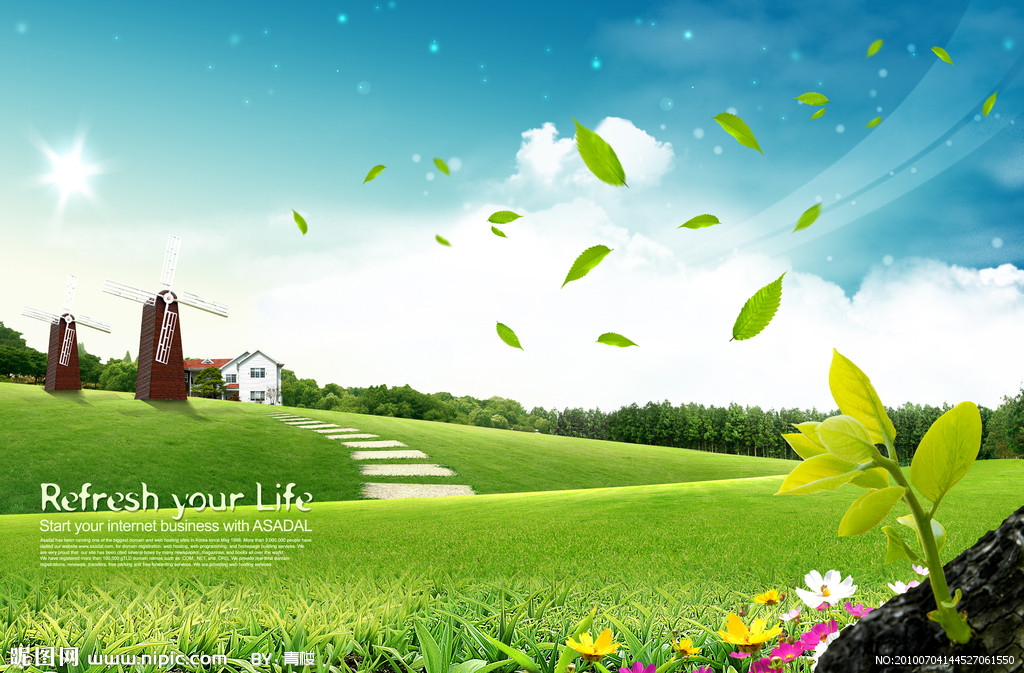 班級:自控三甲姓名:曹程皓學號:49912059指導老師:林聰益目錄1.前言2.議題一: 如何對台灣的核能發電系統進行風險評估、風險管理、以及風險溝通?3.議題二: 以適當科技之經濟性、自主性、永續性的角度來看現代發電系統。4.結語: 以設計工程師角度，如何規劃台灣的發電系統？前言    對於新一代的綠能科技是現在全球運動，對每個國家、每個科學家、每個人都在為這綠能與環保的課題所努力著，風能、太陽能、核能的發展在不同的國家不同的經濟體制下，找尋對自身國家最適合的綠能科技，眾多國家與科學家不停地在這現在能源即將耗盡時能否發明新一代的綠色科技，來改善這即將能源耗盡的地球，該如何地研究綠色能源?該如何的發展綠色科技?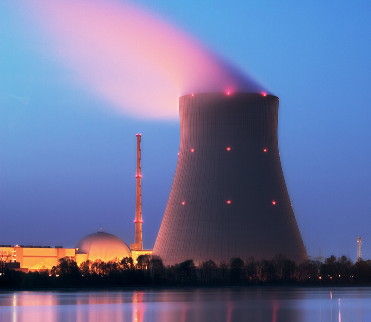 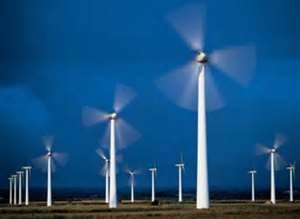 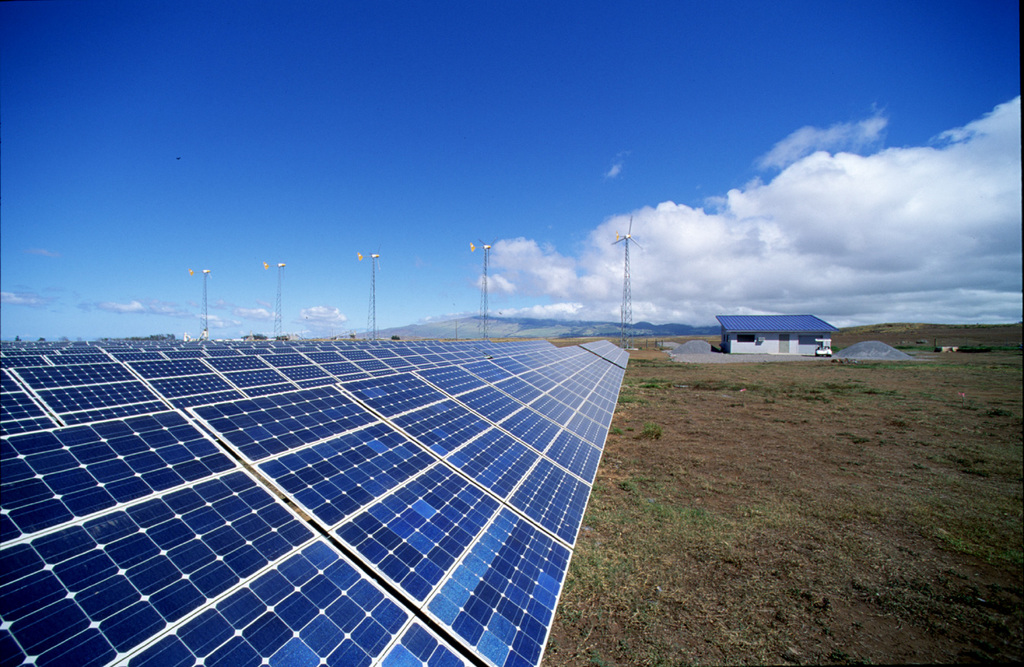 議題一.如何對台灣的發電系統進行風險評估、風險管理、以及風險溝通?風險評估:    首先我我對核能的風險評估，探討是我們的核能發電是一個怎樣的方式形成，簡單來說核能發電是不會產生大量的二氧化碳及空氣污然，因為它是屬於核分裂，這種核分裂可以產生電來供給人類也可以做為國防之需要，但是在這過程中會有許多的輻射物散發，迫使人類受到生命威脅所以在核能的風險評估裡，他還是值得我們去不斷的測試與多次的抽樣調查數據做為依據。風險管理:    對於 核能的管理來講或許台灣的技術不是非常頂尖，但也不自於落後大多國家，然而眾多人反對建蓋核電廠，是因為擔心核能發電廠所釋放的輻射及核能廠的管理上諾有疏失造成的意外，也有眾多研究學者表示，核能廠要爆炸的機率比飛機空難還來的低，除非發生戰爭，核能廠附近的居民的生命就會受到極大的威脅，不過目前台灣的核能發電廠的狀況來說是沒有問題的，個人認為可以繼續建蓋核四，希望別停止這項工程，都蓋了…為何還要拆了，別拿國家納稅人的錢這要燒，簡直浪費。風險溝通:    個人對於風險溝通針對風能發電，在對於沿海的風力發電廠來說，我認為台灣是適合在島外建設眾多的風車，為何這麼說呢?其實很簡單，台灣正處於國際形勢下無能力自給自足的原料，那為何上天會這麼不公平都把資源分給其他國家嗎其實不是這樣，個人認為這是公平的，台灣擁有大多國家沒有的優勢，就是台灣是海島型國家，這意味著我們與海有很深的關係，所以不管是發展潮汐能與風能我覺得都是一個不錯的投資，假設要談到國防而不建設，說白了，台灣的戰力可是輸了一大截，但，台灣也是不能小看的，因為台灣人最具爆發力的。議題二.以適當科技之經濟性、自主性、永續性的角度來看現代發電系統。經濟性:    對於台灣的現況，發展什麼都好，能先均勻對適當的需要分布的建設不同的綠色能源都是很好的，只要別浪費資源那就是對經濟最好的。    以太陽能來說它的經濟成本很高，對於台灣地小來講不是和大量往這發展因要因地制宜，雖說台灣是海島型國家但風能的零件有百分之七十是外國進口，台灣天氣溼熱容易受潮長期維修也不是辦法，所以發展風能的發展空間也是有所限制的。自主性:    以太陽能來說，因為無空氣污然也很環保，但是開銷成本過高，但是以長期的投資來說是划算的，但你有十年的時間嗎?願意的人自然會去投資或利用。    以風能來說回收的效益太低，極為不穩定，雖說台灣是海島型氣候但不是天天都有超過3級的風量，這綠能產業非常值得人去探討。永續性:    以永續性的角度來說個人認為核能是該繼續的使用，至於火力發電廠來說，個人認為她才是讓地球暖化的真兇，對於火力來說已經深深的危害地球的壽命，是不因該再繼續使用的，希望人類能減少二氧化碳使用量也是重要的一環。結論    在這明文的社會裡，科技是人類進步的對大推手，享受物質與實質的享受，為了生活富裕與方便，人對在現在的世紀裡不斷地尋找新科技，不斷的實驗，不斷的成功與失敗，從中或的情報與資訊，然而現在的世界面齡最大的問題:未來的地球沒有足夠的資源、沒有足夠的糧食、戰爭…等，人類不斷的試驗新科技一則是為了解決能源不足問題，二則研發新的武器在未來的世界能夠生存，如果這個世界停止研發武器，我想這世界或許會更美好，但這是不可能的。回到主題，台灣目前需要的是核能與火力及少許的風力、太陽能來維持，在這報告中我也有提到，個人真的非常建議蓋核四，這樣台灣就不會有電量供給不足或電費調漲之類的。參考圖片資料http://tw.image.search.yahoo.com/search/images;_ylt=A8tUwJjskOJQ5jIAYGRt1gt.?p=%E5%A4%AA%E9%99%BD%E8%83%BD&fr=yfp&ei=utf-8&n=30&x=wrt